Всероссийская научная аспирантская конференция«Теология: история и современность»(г. Москва, Андреевский ставропигиальный мужской монастырь, Андреевская набережная, 2, Аспирантура Московской духовной академии, 16 мая 2024 г.)ИНФОРМАЦИОННОЕ ПИСЬМО16 мая 2024 г. в 10:00 в Аспирантуре Московской духовной академии пройдет очередная Всероссийская научная аспирантская конференция «Теология: история и современность».В рамках мероприятия будут проведены секционные заседания по следующим направлениям: Богословие и библеистика. Церковная история, церковное искусство и филология.Литургика и каноническое право.Заседание пройдет в смешанном очно-дистанционном формате, иногородние участники смогут принять участие в онлайн-конференции.Для участия в конференции необходимо заполнить анкету по ссылке не позднее 1 мая 2024 года. Ссылка на анкету участника: https://forms.gle/pBRAbQoZt1sQnrv3AРабочий язык конференции – русский. Регламент выступления – 10 минут. Подробная программа конференции будет опубликована на сайте МДА 11 мая 2024 года.Конференция проводится при поддержке Научно-образовательной теологической ассоциации.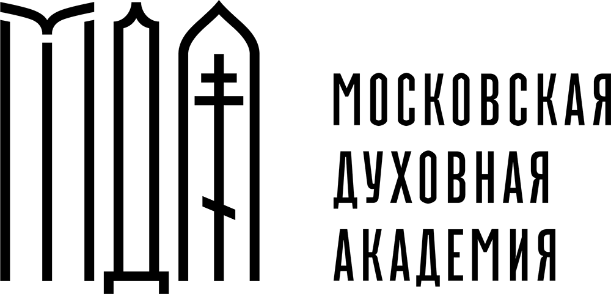 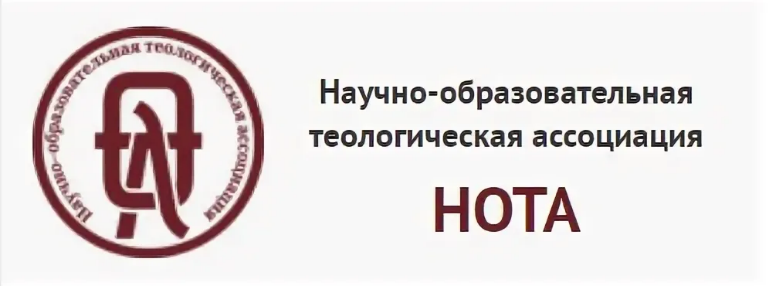 